Compare and Contrast Essay- Assignment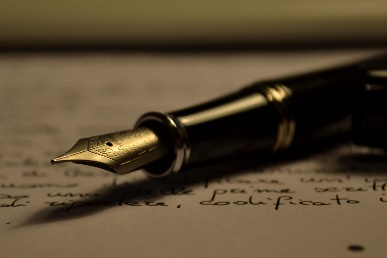 In English writing and analysis, compare and contrast involves taking two pieces of media and finding similarities and differences between them. Usually, the comparasion surrounds a theme (for example, culture, loss, genocide, revenge, identity, etc.) By putting the two pieces together and looking for similarities and differences, we whould be able to get new insights. Criteria:4-5 paragraphs (max 3 pages) double spaced, 12 font, times new roman Formal essay (no “I” “you” or contractions) Present tense when analyzing literature Due on Thursday, February 27th at the beginning of class: printed.    Here are the steps to creating your own compare and contrast essay:Start with the question and two sources. How does an author express their identity through poetry? Sources:JuicyYet Do I MarvelThe Negro Speaks of RiversAnother Harlem Renaissance poem Brainstorm: Create a mind map of all the ways the poems used poetic terms and devies to reflect their identity. Brainstorm: Use a Venn Diagram OR a Chart to find the similarities and differences of TWO sources only based on the criteria above. Thesis: Answer the question with your pieces of literature. The answer to your quesition is your argument and will be the anchor of your paper. Collect evidence from the text that support your argument and use quotes. Use the graphic organizer given to you. Check the rubric. Are you aware of the criteria? The expectations? Write the essay:MLA formatting4-5 pages (trim the “deadwood” if too much) No “you” or “I”Present tenseI will be looking at your use of all grammar we have learned in class (comma splices, active vs passive writing, commas) You will have one-two days to fill in an outline. The outline can be done for homework as well as in-class. You must have your outline checked before you can begin your essay. We will spend three days in class writing. IT IS NOT TO BE TAKEN HOME. It is an “in-class essay”Revise for mechanics and grammar. Highlight the thesis and transition words  